ANCHE  LA LETTERA  S PUO’ PRODURRE  SUONI DIVERSI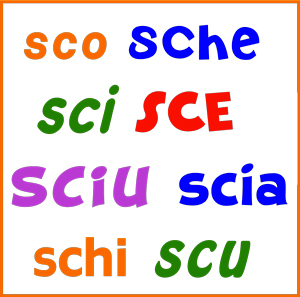 OGGI CI ESERCITEREMO SUI SUONI SCI E SCE 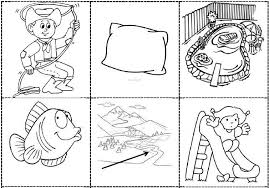 SCRIVI I NOMI DELLE IMMAGINI CHE VEDI (esercizio svolto)SCERIFFOCUSCINOPISCINAPESCERUSCELLOSCIVOLOCOMPLETA LE FRASI CON I NOMI CHE HAI SCRITTO (esercizio svolto)SULLO SCIVOLO GIOCANO I BAMBINILO SCERIFFO FA RISPETTARE LA LEGGECHE MORBIDO QUESTO CUSCINO!MI PIACE MOLTO MANGIARE PESCE AL FORNONELLA MIA CASA. IN GIARDINO, C’E’ UNA PICCOLA PISCINAVICINO ALLA CASA DI ABID SCORRE UN  RUSCELLO D’ACQUA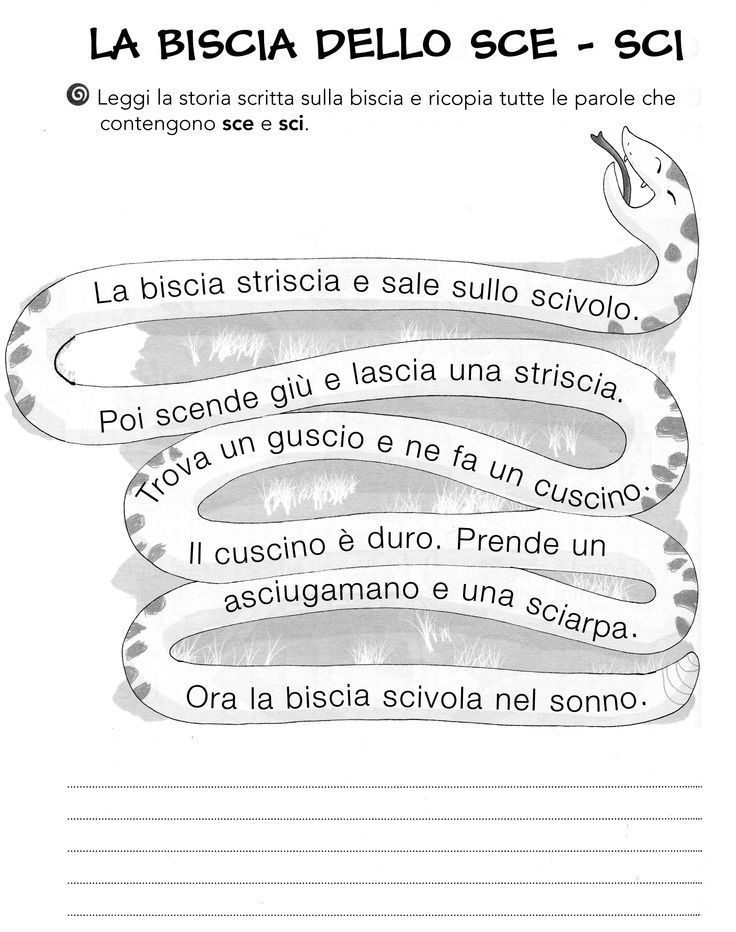 1. BISCIA                               7. GUSCIO                    13. SCIVOLA2. STRISCIA                           8. CUSCINO3. SCIVOLO                           9. CUSCINO4. SCENDE                            10. ASCIUGAMANO5. LASCIA                              11. SCIARPA         6. STRISCIA                           12. BISCIASCRIVI LE PAROLE GIUSTE DENTRO LE FRASI (esercizio svolto)LA SCIMMIA VIVE  NEI PAESI CALDI LO  SCIENZIATO STUDIA LE SCIENZEIL MIO ASCIUGAMANO E’ BAGNATOABID HA LA TOSSE, DEVE PRENDERE LO SCIROPPOFA FREDDO, METTI LA SCIARPAMI PIACE MOLTO MANGIARE IL PESCE AL FORNOMIO FRATELLO VA SPESSO IN MONTAGNA PERCHE’ E’ UNO SCIATOREC’E’ UN MOSCERINO SOPRA LA FRUTTASCOPRI LE PAROLE SCRITTE SOPRA: ATTENTO LE LETTERE SONO TUTTE MESCOLATE! (esercizio svolto)SPECE = PESCEONAMAGUICSA = ASCIUGAMANOTOSCIZEINAO = SCIENZIATOMMAIISC = SCIMMIAPOPROICS =SCIROPPORPASICA = SCIARPAATOREICS =SCIATORERINOMOSCE= MOSCERINO